Rámcová smlouva o dílo č. 4/2022uzavřená níže uvedeného dne, měsíce a roku ve smyslu ustanovení § 2586 a násl. zákona Č. 89/2012Sb., občanský zákoník, v platném znění, mezi smluvními stranami:Dům umění města Brna, příspěvková organizace	zastoupená Terezií Petiškovou, ředitelkou	se sídlem v Brně, Malinovského nám. 2, PSČ 602 00	IČ 00101486	DIČ CZ00101486	zapsána v obchodním rejstříku vedeném Krajským soudem v Brně, oddíl Pr., vložka 31	bankovní spojení: Komerční banka, a.s. pobočka Brno, č. účtu 8139621/0100	(dále jen "DU")(dále jen "objednatel")aCAT CUT, s.r.o. zastoupená Josefem Blahůškem, jednatelemse sídlem v Kanicích, Kanice 191, PSČ 664 01IČ 27670210
            DIČ CZ27670210společnost zapsána v OR vedeném KS v Brněpod sp. zn C 50581bankovní spojení:  Moneta Money Bank, č. účtu: 258861000 / 0300(dále jen "poskytovatel")I.PreambuleObjednatel jako významná organizace, jejímž předmětem činnosti je prezentace současného výtvarného umění. Své výstavní projekty prezentuje ve dvou budovách – hlavní budově na Malinovského nám. a v Domě pánů z Kunštátu na ulici Dominikánská.Tato smlouva byla uzavřena na základě zadávacího řízení jako veřejná zakázka malého rozsahu provedeného objednatelem.II.Předmět smlouvyPoskytovatel se zavazuje pro objednatele provádět řádně a včas realizaci jednotlivých tisků od dubna roku 2022 do konce roku 2022 - výroba velkoplošných propagačních materiálů, realizovaných od dubna 2022 do prosince roku 2022 – tisk bannerů na výstavy, poutačů s čtvrtletním programem, vlajek a plakátů A1, s předpokládanou částkou za roční plnění ve výši 60.557,-Kč včetně DPH. Zadání zakázek bude objednatelem stanoveno v jednotlivých dílčích písemných (mimořádně i telefonických) objednávkách. Objednatel má právo nerealizovat služby v plném rozsahu.Objednatel se zavazuje za služby, specifikované v odstavci 1 tohoto článku smlouvy, poskytovateli řádně a včas platit cenu podle výsledku výběrového řízení specifikovanou v příloze č. 1 této smlouvy.III.Místo, doba a způsob plněníPlnění smlouvy specifikované v čI. II odst. 1 této smlouvy bude prováděno ve dvou výstavních budovách, konkrétní požadavky objednatele budou specifikovány v každé objednávce. Plnění smlouvy specifikované v čI. II odst. 1 této smlouvy bude prováděno ode dne podpisu této smlouvy do 31. 12. 2022. Dílčí služby budou realizovány na základě jednotlivých objednávek dle potřeby objednatele. Lhůta pro poskytnutí dílčí služby bude stanovena v jednotlivých objednávkách.Objednávky budou zadávány písemně ve spolupráci s kontaktními osobami za DU PhDr. Jitkou Pernesovou, Petrou Aichlerovou a Annou Kvášovou. V mimořádných případech lze objednávku realizovat i telefonicky. Na vzájemné plnění forma objednávky nemá vliv.IV.Cena za službyCena za poskytování služeb bude vyčíslena na základě nabídky poskytovatele vzešlé z výběrového řízení, které tvoří nedílnou přílohu Č. 1 této smlouvy.Jednotkové ceny specifikované v odstavci 1 tohoto článku smlouvy jsou konečné a nepřekročitelné.V.Platební podmínkyFakturováno bude na sídla objednatele, nebude-Ii využita elektronická forma fakturace:-  Faktura je splatná dle údajů na faktuře.               - Faktura bude mít náležitosti daňového dokladu ve smyslu zákona Č. 563/1991 Sb., o     účetnictví, v platném znění a zákona Č. 235/2004 Sb., o dani z přidané hodnoty, v platném        znění.Nebude-Ii mít faktura zákonem stanovené náležitosti, je poskytovatel povinen vystavit fakturu novou s lhůtou splatnosti 21 kalendářních dnů ode dne doručení objednateli.VI.Povinnosti poskytovatelePoskytovatel prohlašuje, že se v plném rozsahu seznámil s rozsahem a povahou služeb, že jsou mu známy veškeré technické, kvalitativní, kvantitativní i jiné podmínky nezbytné k provádění služeb a disponuje takovými kapacitami a odbornými znalostmi, které jsou k provádění služeb nezbytné.Poskytovatel je povinen provádět služby s náležitou odborností a obvyklou kvalitou, která odpovídá účelu sjednaných služeb.Poskytovatel je povinen provádět služby na svůj náklad, své nebezpečí a obstarat vše, co je k provádění služeb potřebné.VII.Povinnosti objednateleObjednatel je povinen poskytovat poskytovateli nezbytnou a oprávněné předpokládanou součinnost.Uplatnění vad z plnění musí objednatel provést v průběhu trvání toho kterého plnění, a to pouze písemně (poštou, e-mailem), s uvedením přesného popisu vady. Uplatnění vad po skončení objednaného toho kterého konkrétního plnění nebude poskytovatelem brát zřetel, nebude-Ii poskytovatel objednatelem v průběhu prací prokazatelně písemné upozorněn na vady v plnění.VIII.Trvání smlouvyTato smlouva nabývá platnosti dnem jejího podpisu oprávněnými osobami obou smluvních stran, účinnosti dnem zveřejnění v registru smluv a je uzavírána na dobu určitou do 31. 12. 2022.X.Závěrečná ustanoveníOtázky výslovně touto smlouvou neupravené se řídí českým právním řádem, zejména pak ustanoveními občanského zákoníku.Tato smlouva je vyhotovena ve dvou stejnopisech s platností originálu, kdy každá ze smluvních stran obdrží po jednom vyhotovení.Smluvní strany výslovně sjednaly, že pokud kterékoliv ustanovení této smlouvy nebo jeho částí nebo se stane neplatným či nevynutitelným rozhodnutím soudu nebo jiného příslušného orgánu, nebude mít tato neplatnost či nevynutitelnost vliv na platnost a vynutitelnost ostatních ustanovení této smlouvy nebo jejich částí, pokud nevyplývá přímo z obsahu této smlouvy, že toto ustanovení nebo jeho část nelze oddělit od dalšího obsahu.Poskytovatel bere na vědomí, že objednatel je povinnou osobou podle zákona č. 106/1999 Sb., o svobodném přístupu k informacím, v platném znění.Poskytovatel bere na vědomí, že na základě zákona č. 320/2001 Sb., o finanční kontrole ve veřejné správě, v platném znění, je osobou povinnou spolupůsobit při výkonu finanční kontroly.Tato smlouva může být měněna pouze ve formě písemných číslovaných dodatků podepsaných oprávněnými osobami obou smluvních stran. Smluvní strany prohlašují, že tato smlouva je právním jednáním, které bylo z jejich strany učiněno svobodně, vážně, určitě a srozumitelně a nikoliv tedy v tísni či pod nátlakem a s tímto také tuto smlouvu podepisují.V Brně dne 8. 4. 2022					V Brně dne 8. 4. 2022Mgr. Terezie Petišková					Ing. Josef Blahůšekředitelka Domu umění města Brna                                      jednatel firmy CAT CUT s. r. o. Příloha č.1 Rámcové smlouvy o dílo č. 4/2022 – podrobná specifikace plnění včetně cenové kalkulace služby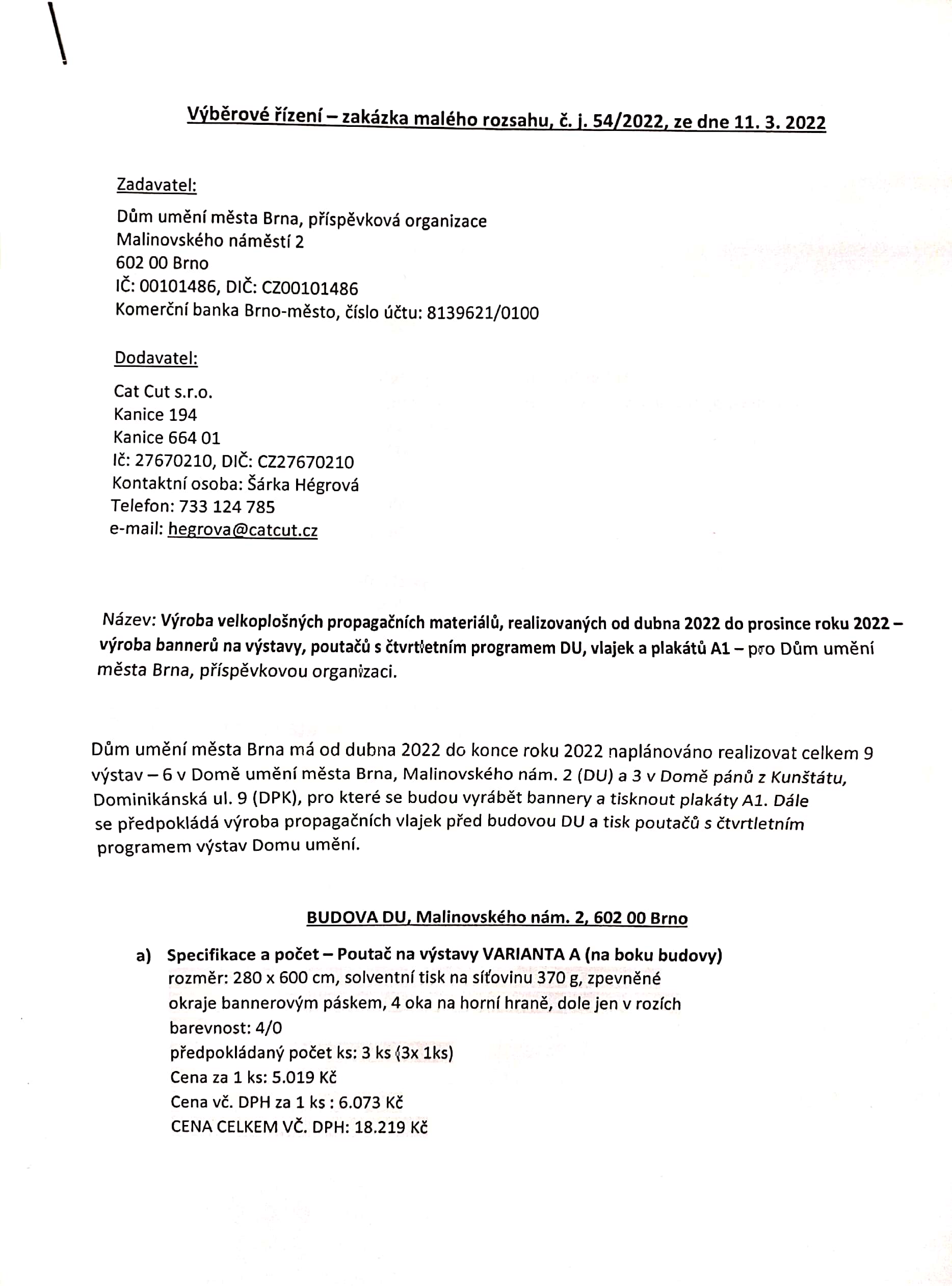 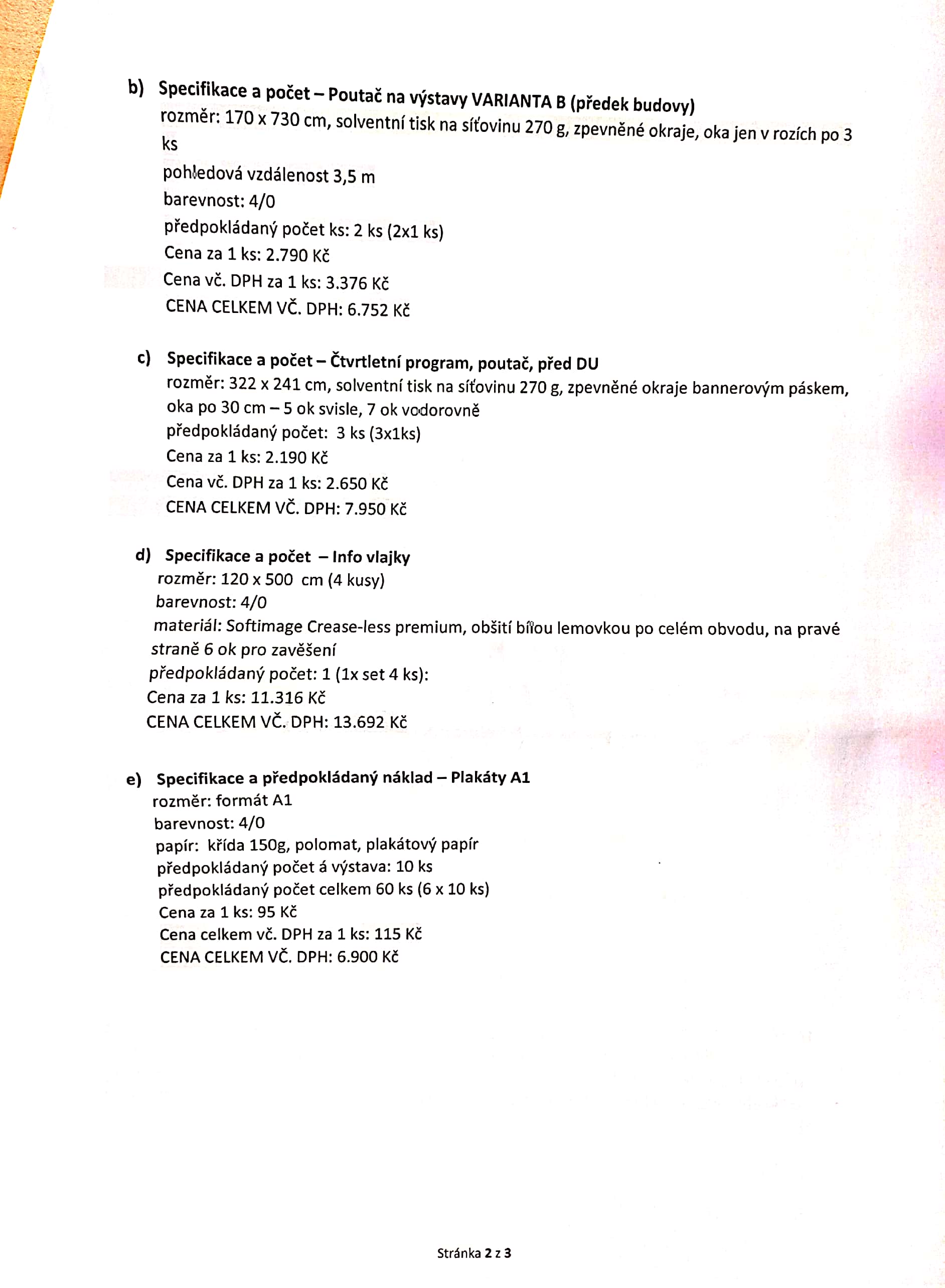 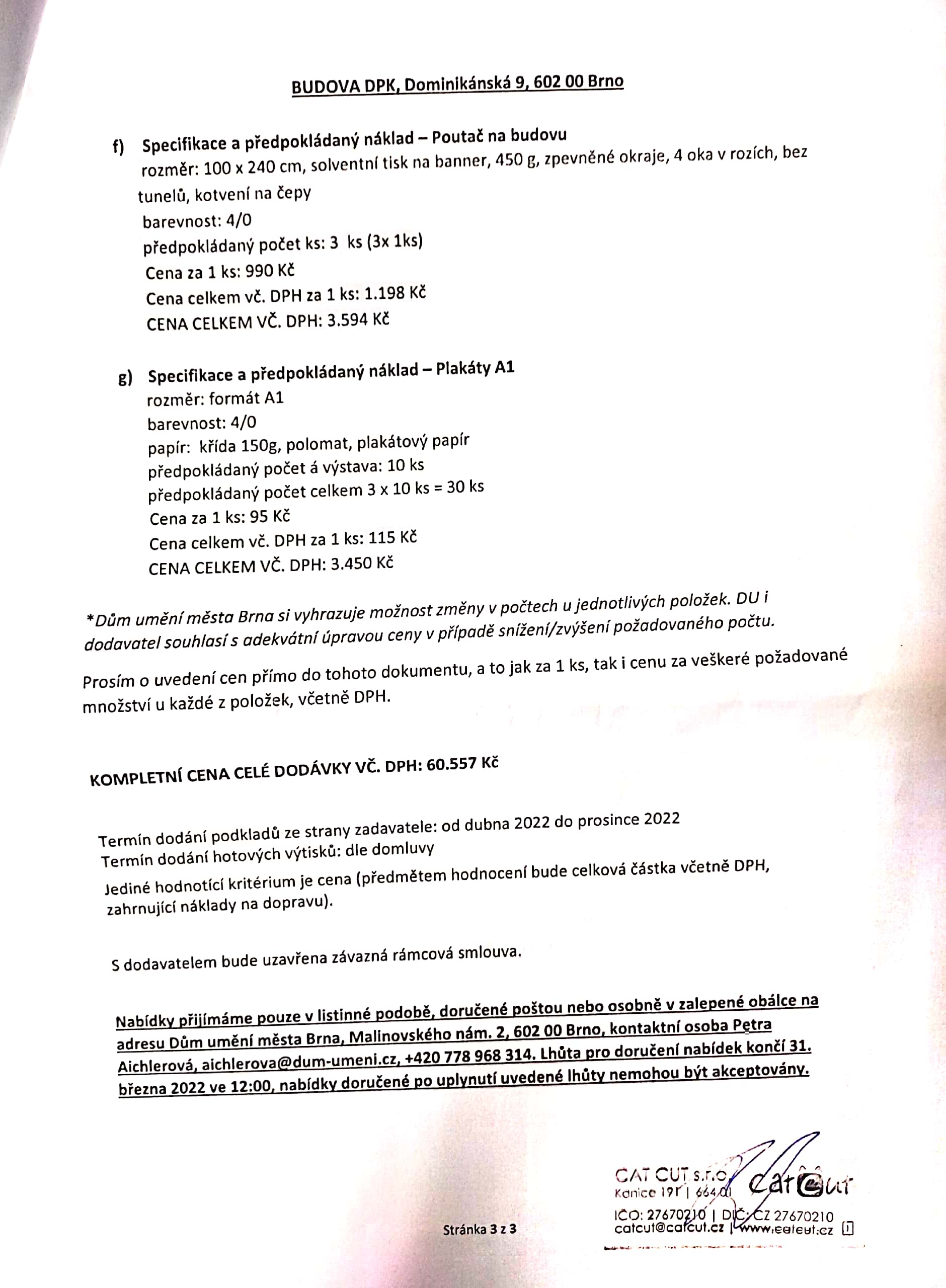 